HotlinesDial 2-1-1This is the Brevard County resource line that can connect them to all these resources. This also connects them to the suicide/crisis hotline. 2-1-1 is who makes this resource card. https://www.211brevard.org/Dial 9-8-8 is the National Suicide/Crisis Linehttps://988lifeline.org/chat/ This is a live chat with a counselor through 9-8-8 and their website. text TALK to 741741 This is the Crisis Text line. The average respond time is 13 seconds and they take individuals in order of risk. They use an algorithm to base the risk off. https://afsp.org/story/the-five-biggest-myths-about-crisis-text-line211 BrevardGet Connected. Get Help. From hello to help, 211 Brevard provides immediate assistance and connects people to community resources in times of personal, financial and community crisis.www.211brevard.org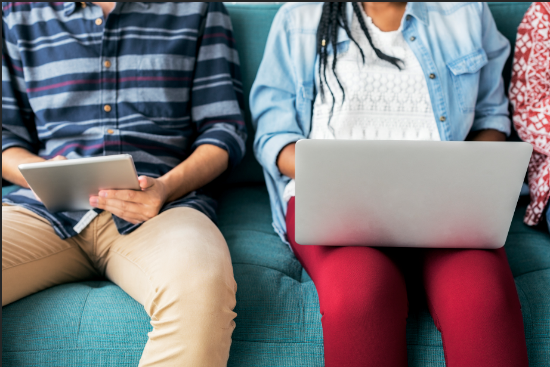 Lifeline Chat : LifelineLifeline Chat is a service of the 988 Suicide & Crisis Lifeline (formerly known as the National Suicide Prevention Lifeline), connecting individuals with counselors for emotional support and other services via web chat. All chat centers in the Lifeline network are accredited by CONTACT USA. Lifeline Chat is available 24/7 across the U.S. and certain territories.988lifeline.org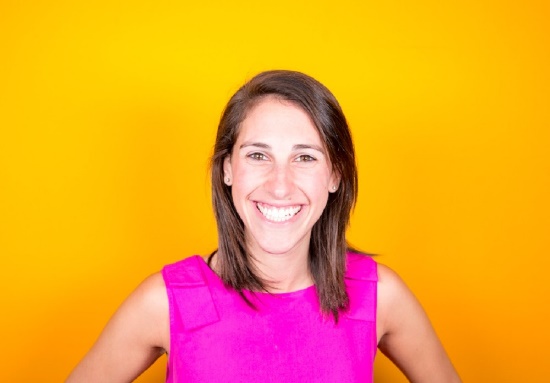 The Five Biggest Myths About Crisis Text Line | AFSPCrisis Text Line provides free support at people’s fingertips, 24/7. Anyone in crisis can text us and we’ll support them, from their hot moment to a cool calm.afsp.org